Stage 1: Pre-Application EnquiryAbout the Organisation Please send completed application form to:  CommunityAsset.Transfer@fife.gov.uk or post to Zahida Ramzan, Policy Co-ordinator, 5th Floor, Fife House (West), North Street, Glenrothes, Fife, KY7 5LT.  Stage 2:  Full Application About the Property About the Proposal Financial Information Other InformationFOR OFFICE USE ONLYPlease send completed application form to:  CommunityAsset.Transfer@fife.gov.uk or post to Zahida Ramzan, Policy Co-ordinator, 5th Floor, Fife House (West), North Street, Glenrothes, Fife, KY7 5LT.  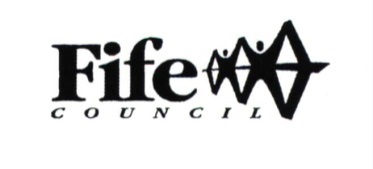 Community Asset TransferApplication FormName and address of organisationKIRKCALDY YMCAHendry Crescent, Kirkcaldy, Fife, KY2 5UAName and position of main contact for the application Contact telephone number and e-mail address Type of organisationScottish Charitable Incorporated Organisation 	□     Other ___Charity: SC020528______Company Limited by Guarantee			x	Community Group					□
Other information about the organisation The organisation has a constitution? 	Yes* 	x	No 	□	
Charity No. (if appropriate):  The organisation has insurance cover?  Yes*	x	No 	□Number of people on the management committee:  	10		Number of members:  212Paid full-time staff:  	7	Paid part-time staff:  19			Volunteers:  27When was the organisation established? May 1887Is the organisation part of a national or local organisation? No    National   □     Local     □Please give the name of the parent organisation:  *Please supply copy of constitution and insurance document.    Purpose and main activities of the organisationKirkcaldy YMCA main aim is to promote learning opportunities which support children and young people to develop emotionally, physically and spiritually, increasing their inclusion in the wider community.  To support local people and groups to participate in community life and achieve their individual/group goals.Previous experience of managing an assetKirkcaldy YMCA currently owns 7 properties, all for community benefit/having a charitable purpose.  This includes community facilities, Homeless Unit and flats rented at affordable rents.  The existing main building has been in our ownership since 1966, being developed and renovated over the years to maintain/meet legal requirements.Use of asset and benefit to the local community Please briefly explain how the asset will be used and how the proposed initiative will benefit the local community.  Kirkcaldy YMCA supports a Bike Project which sits in the grounds of the Gallatown Park Bowling Club.  This project hosts cycle maintenance classes, build your own bike project, bike lending and promotes the uptake of cycling in order to increase local people’s physical exercise.We currently lease a dis-used Chinese restaurant to deliver a range of programmes in the Gallatown community, this being in partnership with local people, including a group which we have supported to develop – the Gallatown Gala and Community Group (GGCG).  Activities provided include: Baby Massage; Youth Club; Cooking Class; Community Café; Bite & Blether Drop In Support service; Family activities; training courses etc.Once significant upgrade/compliance works are undertaken, we would move all of the activities and the GGCG into the Bowling Club and also build upon/extend the cycling activities/Bike Project, providing much needed services with a heavy involvement of local people in the local community.Which asset is the group interested in?   The Gallatown Park Bowling Club and Bowling Green’s/Gardens (all associated ground)In relation to this asset, is the organisation interested in:  Owning  x 		Managing 		Leasing         Not sure yet    Property Details (see section 5 in the Interim Guidance Notes) – Provide details about the property including whether the owners have been contacted.Gallatown Bowling Club, Oswald Road, Kirkcaldy, Fife, KY1 3EZWe have notified Fife Council, current owners, who have approved a stage 1 Asset Transfer request.Property Costs (see section 8 in the Interim Guidance Notes) – Include information about known defects that require attention, estimated cost of repair etc.  You may also wish to consider costs in relation to making the building accessible (e.g. a ramp).  Planned building works: Extension - £230,000Improvements to existing building - £    35,000  (insulation; re-wiring; plastering; windows; heating).Fees (Planning; plans etc)             -  £ 32,500Development of Bike Pump Track -  £  65,000Development of garden/growing/    Play area                                           £  41,000Purchase Price or Annual Rental – Include information on the purchase costs of the building or the rental cost to your organisation.We have secured a lease on the property at £1900 per annum.  This enabling the Bike projects to run, use of outside space and youth activities.  The building is not DDA compliant in anyway thus cannot be used for much more in its current state.  The building is not large enough to accommodate our existing programmes and activities and could not be made DDA compliant within its existing footprint.We would seek to purchase the building for £1000, or less, given the state of the property, restrictions of use of the site etc and the planned spend required on creating an accessible and fit for purpose community HUB in one of Fife and Scotland’s most deprived communities.We would be aiming to have the asset transferred for as little as possible in order that we can preserve all funding for the extension and refurbishment of existing building.  The cost of this work is estimated at £403,500.Kirkcaldy YMCA has been in operation for over 130 years, we have a good knowledge and understanding to not only the needs of local people and communities but in delivery of services and management of projects.We fully comply with all relevant legislation – required by: Fife Council; OSCR; Companies House; Scottish Government etc.  We have well developed and annually updated policies which are utilised to protect those we are working with and those who volunteer for/work with us.  We have around 52 volunteers (Board of Management; Youth Leaders; Mentors; Drivers), with a staff team of 27 (full-time and part-time).  Across the organisation, we have a raft of experience and knowledge which supports the association to run.  Our Board includes a number of people with professional qualifications: registered Treasurer (B Com, MBA, CIPFA); Solicitor; Teacher; Community Learning & Development Worker; Rights & Equalities worker.  We also have a retired community police officer, CLD Manager and a teacher.  All members of our Board of Management, are people who at an earlier point in their life have engaged with/attended Kirkcaldy YMCA, thus they have a sound knowledge and understanding of our ethos and aims.We utilise a risk register in regard to financial planning (updated and reported to the Board every 6 months) and have a strategic plan in place.  For the past 5 years, we have consistently had an income in excess of £500,000, this being mainly ring fenced, grant specific funds for projects.A number of higher profile and nationally funded projects are hosted by Kirkcaldy YMCA, we have a proven track record in securing funding for specific projects and then delivery and monitoring to meet funders/charity reporting requirements.  We utilise a software book keeping package with our auditors being Paterson & Boyd, Accountants.Our staff team includes: 5 fully qualified Community Learning & Development workers, with staff also having a range of skills: film & media; mentoring; 1st aid tutor; art & design; counselling; bike mechanics; music tutors; qualified sound engineer etc.All staff are child protection trained, including 5 staff with manager’s child protection training (Fife Council).  We have staff who have undertaken ACES (adverse childhood experiences) and suicide prevention training.  Many of our volunteers, our young people in particular, use their volunteering experiences and skills to gain entry to further/higher education; return to education or into part-time paid youth work posts.  A number of Gallatown volunteers have gained employment and or qualifications based upon their engagement with us.We produce an annual report at our Annual General Meeting in June each year, this giving a flavour of the work being undertaken.  We then have reporting, evaluation & monitoring to all funders: BIG Lottery; Fife Council; Inspiring Scotland – Link Up; intandem; Building Brighter Futures Fund; Youth Link Scotland; Scottish Government; BBC Children In Need; Cash for Kids; some other small funds.  We have been able to build up a proven track record in service delivery, thus are in a good position to be considered by major grant funders.  We also have 10 Fife Council part-time youth workers attached to our youth work programme delivery up to 32 weeks per year, thus we further comply with Fife Council evaluation and staff policies and procedures.  As we are on a service level agreement with Fife Council, we complete an annual monitoring report via our Link Officer which is then duly submitted.The reporting is different for most of the funders, and within a few, case studies are also provided, along with more formal participant evaluation and feedback, although the ongoing work is very much participant led via weekly discussions and decision making.  We anticipate a revenue cost of around £134,000 per year for the first few years, whilst the project is developed and we begin income generating.  Full costings attached within business plan.  The Lottery are keen to support us with around £50,000 per annum for 4 years, with a contribution from Link likely to be around £67,000 per year for the same period.Please provide a brief outline of your proposed initiative (see section 2 in the Interim Guidance Notes).  This should include:The service you propose to deliverThe need for the project What community engagement has been undertaken Other similar projects or services available in the area
The re-development of the Gallatown Park Bowling Club and Grounds into the Gallatown Community HUB, accessible to all.We have been delivering services in the Gallatown through our Link Up the Gallatown programme for 6 years, funded by the Scottish Government through Inspiring Scotland, building and sustaining positive relationships with people of all ages, interests and needs in the local community.  We are very much aware of the needs of local people where there are significant issues identified through both formal/informal engagement and there are the statistics to evidence this:Social isolation; poverty; mental health; substance misuse; low attainment levels; poor skills/lack of qualifications and training within the adult population; unemployment.Currently 38.8% of children living in the Gallatown are living in poverty, the area is one of Scotland’s most deprived communities, having data zones in the top 2% Scottish index of Multiple Deprivation and yet it is a community which lacks resources.  We currently rent a dis-used Chinese restaurant on St Clair Street in the Gallatown to host most of the activities detailed below, working with around 180 people per week.  However, the building is not really suitable, it is too small, limited to one space and the ongoing rent charges make it unsustainable, but it was the only facility available in the Gallatown area to host the project.  The landlord has made us aware that they are in discussion with the local pharmacy about them taking over the lease, the pharmacy needing to increase its floor space and have private rear access to their premises.  The pharmacy on St Clair Street is one of the busiest ‘script’ dispensing pharmacies in Kirkcaldy, thus we are aware we have a limited time in the current premises.All of the activities currently delivered would transfer into the Gallatown HUB, which would then also enable us to expand the activities and the programme.  As the Bowling club is sited within the Gallatown park, we would be in a strong place to promote and offer activities that improve physical health, improve the physical environment and increase local people’s use of outside spaces.We have recently concluded a 6 month wide scale consultation in the Gallatown as part of the Scottish Government’s Aspiring Communities programme.  This work identifies the needs and aspirations of people living in the Gallatown area, providing us with the gaps, improvements and developments required to help the community move forward, to grow and flourish.  This work, funded by the Scottish Government was reported at end of March 2018, with a view to progressing to Stage 2 Aspiring Communities programme – the delivery aspect, which will, if successful be funded through the Aspiring Communities fund.  Key findings and priorities identified by local people: Mental Health: A focus on front line support for people suffering with varying degrees of poor mental health, particularly a listening ear, someone to talk to.Community Provision: A focus on a holistic provision for members of the community, one that takes all ages into account and is well communicated throughout the community.Physical Environment: Making better use of the physical environment, whether that be repairing it, making it look better, feel safer or using it more during holiday periods in an organized manner.Food Security: Investigating the possibility of bulk buying food, improving the provision for learning to cook and the provision of food packs. This learning and training could lead to employability opportunities within the community.As part of the Kirkcaldy area Welfare Reform Anti-Poverty Group (WRAP) it is identified that the Gallatown has amongst its issues with poverty, significant issues with mental health, this also identified by members of the community alongside reports from NHS Fife.  Kirkcaldy YMCA plays an active role within the WRAP, in particular the Mental Health sub-group set up for the WRAP.  We have recently been awarded Delivering Differently funds to carry out a ‘soft touch’ pilot project – Talking Cafes – in partnership with the members of the sub-group (Fife Council; Kirkcaldy Methodist Church; BRAG; Clued-Up Project).  The aim being to evaluate the benefits of ‘drop in/informal food based community cafes’ – one of which will be hosted within our Link Up Project in the Gallatown.Kirkcaldy YMCA fully engages with and supports a number of multi-agency working groups in the Kirkcaldy area, this includes: the WRAP, Kirkcaldy Area leadership Team, Health & Social Care Partnership and a number of Neighbourhood Development Priority working groups.  This enables us to be informed to the needs of the local community but also provides a platform in which to share our skills, knowledge and concerns, representing those we work with.The Gallatown area is not particularly well served in regard to facilities for local people, our aim would be to transform the bowling club into a fit for purpose community facility that would host a number of community activities, that help address poverty and crisis, provides learning opportunities – children, young people and adults, and offers access to green and outside spaces.  The project will include a high level of local people’s input, not only in the development but in the ongoing running of the programmes and activities (we currently utilise an ‘asset based approach’ within our Gallatown programmes, the main asset being the local people, who are keen to be involved.As most of the activities being ran have been identified through ‘needs led’ engagement and feedback from local people, apart from offer some critical support, they lend themselves to a wide range of informal learning opportunities and employability skills.  This through a range of both non-certificated and certificated training courses, hands on experience in service delivery and voluntary activity.  The project will offer opportunities for employment and further volunteering.  A staff team will be required for service delivery, to oversee the extended community café/function area that we aim to income generate through by hosting functions that can also provide access to a clean, child friendly outdoor space.  Further opportunities are available through access to computers/internet for those who do not have this at home, or need support with this.The project has health and wellbeing at the heart of most of its activities, as demonstrated by the range of activities listed below, these going someway to reducing health issues and in trying to address health issues through access to services, signposting people on and training opportunities.  This is further enhanced by the hosting of the Bike Social Enterprise and development of a pump track – both aimed at getting people to take up cycling and also to teach bike maintenance.The newly developed Community HUB would host:  Bike Social Enterprise (bike repairs/sales; recycling of old/damaged bikes; bike mechanic training; cycle leader training)Bike Pump Track – The Bike Social Enterprise which is sited at the Bowling Club, already has £49,000 towards the development of a bike pump track on one of the bowling greens.  Further funds are being sought towards this, plans have been drawn that will enable this project to develop and sit alongside/integrate with the Gallatown HUB.Gallatown Gala & Community Group – provide a much needed base for this community organisation which supports most of the activities being ran through our Link Up project, as per activities below: Community Café – currently runs weekly but aim to develop to at least twice weekly with a view to operating daily in the new building.  Offers affordable food/meals to people living in the Gallatown community.  Offers training, skill and capacity building opportunities for the volunteers who prepare, cook, serve the food, many of whom have a range of issues and challenges in their day to day lives (depression/anxiety/addictions/very poor mental health/isolation/diagnosed conditions and illnesses).Music Programme – Currently runs weekly but could be increased – offers people with a musical interest, the opportunity to learn or increase musical skills, singing and song writing.  Supports a collective and inclusive approach through group work; builds esteem and confidence of participants and reduces social isolation.  This group also supports local people with significant health issues.Toddlers group – runs weekly, encouraging parents to play active roles within the group, taking on responsibility for planning, activities, preparing and setting up.  Reduces isolation, enables ‘shared/peer learning’ – parent to parent, provides a safe and supportive social environment for parents and children, whilst providing access to resources/toys/advice/food/snacks etc.Family cooking club – Currently runs weekly but could be increased to support further numbers to participate.  Local people – parents, grandparents and children, working and learning together in regard to food and cooking.  Group work approach supports agreement on menu’s; research of ingredients/recipes etc.; preparing, cooking and serving of food; eating together at a table.  This work supports food security, enables people to make healthier food choices, to explore foods and try new things, to work on a budget, to work with others, improving communication and people skills.  It also supports adults and children to work together.Cooking classes – runs weekly with local adults learning how to cook from scratch, building their skills, self-esteem and confidence with food and cooking, many of the participants become volunteers within the community café.  This project has a major impact on improving healthier eating for the entire family, more fresh homemade food, less pre-cooked/processed foods, helping reduce food costs.Health & Wellbeing Drop in sessions – This currently runs weekly but would be extended in the new facility.  Opportunity provided for people to meet informally with a cup of tea and a sandwich or soup.  Reducing hunger and social isolation, building opportunities for people to make relationships with services and staff who can sign post on.  A range of agencies drop in to offer support – Clued Up; Fife Council Housing Services; FASS.Financial/crisis support drop in – runs weekly, with local people trained up to run the Gallatown Credit Union, which supports financial inclusion in the area, there is also a staff member who can sign post to other services, e.g. Scottish Welfare Fund, CARF, Front Line Fife, Trust In Fife.Youth Clubs – Our youth clubs provide specific support for young people aged 9 to 17 years, 2 clubs running, one working with Primary aged children, the other for those at High School/College.  We have 4 young people volunteering to help run the clubs alongside 2 part-time youth workers and 2 parent helpers, the volunteers gaining skills, undertaking training and building confidence and knowledge   The young people help plan and shape the programmes which offer informal learning opportunities, this covers a wide range of topics and issues.  A range of recognised youth awards are offered as part of the programme, helping raise the attainment of young people.Gardening project – our gardening project is currently on hold, however, should the asset transfer take place, we have local people who would be interested in developing growing spaces on the site, which can then be used to grow food for eating by local people and for use in the community café.  Pathhead primary school are keen to be involved in the development of growing spaces, being within easy walking distance of the school, the facility would help provide the children/school with enhances environmental opportunities.  The plans for the site include developing a garden/seating area adjacent to the building which will help merge indoors with outdoors, the benefits of outdoor activity and a safe, nice place to sit and meet socially, being well recognised.Holiday Activity Programmes – We will run activities for children and families during the Easter, Summer and October holiday periods.  Using the safe, clean outdoor areas for fun, games, physical activities and having access to changing rooms, toilets and indoor space for eating/wet weather activities.  3 days per week we will run ‘family’ based activities, offering a free lunch to all families attending as part of a holiday hunger programme, (being piloted now in partnership with The Cottage Family Centre and Pathhead Primary school).  The other 2 days will provide daytime activities for children and young people.  This work will help alleviate the impact of ‘holiday hunger’, boredom, financial pressures and additional stress that the holidays place on struggling, vulnerable and at risk families.Laundry & Clothes Project – As many families and individuals face extreme financial hardship, some simply do not have a washing machine, or money in the electricity meter to run it or to afford detergent, in order to negate this, or to reduce the stress of having to find the money to buy a washing machine, we offer access to a washing machine, tumble dryer and detergent.  This helps alleviate poverty and the stigma’s associated with dirty cloths.  We also have a re-cycled clothes project, whereby donated clothes are cleaned, pressed and offered for a donation of 50p/£1.00, thus making clothing very affordable, further reducing the impact of poverty and alleviating financial pressures.  This project further builds the skill and capacity of the volunteers who run the project and supports them gain retail skills.The Middle Den Mountain Bike Club have stated that they fully support the initiative and would make use of the facility, for meetings, changing, showering etc.  This would also strengthen the work of the Bike Project and the Bike Social Enterprise.As part of development, we seek to include changing facilities within the extension plans, thus providing permanent facilities instead of the portable changing room that is currently in the park and utilised by Raith Ladies & Girls Football Team.  The portable changing rooms have no heating, thus the showers etc are never used and it is very cold in the winter.  The Raith Ladies are keen to be involved and would see this as a positive development which could provide additional support to their training academy’s as well as offer meeting spaces, somewhere for parents to wait on their children (currently they sit in their cars) and a place for referees – there is currently no place for referees.We will engage Quantity Surveyors to determine value of property and undertake a conditional report of the building and have engaged local architects to complete designs/plans to Planning permission ready for developing the physical aspects of the feasibility study and extending the building.  This includes:-	Reconfiguration of existing building to accommodate the Bike Social Enterprise and Bike Repair Workshop and provide storage-	Extension of building to host:Changing roomsClassroom/general purpose areaKitchen – for training and providing mealsCafé area (50 seats), with terraced seating areaToilet facilitiesOfficeStorage-	Development of grounds:Bike Pump Track (£49,000 already secured towards this)Play area – safe and secure area not affected by broken glass/dirty needles.Growing/Gardening area - sheds already on siteWe believe that by providing gentle, open opportunities for people to meet, learn and socialise informally that we will be working some way towards addressing local issues and needs.  We will deliver the programmes in partnership with local people, including known groups: Gallatown Gala & Community Group; Bike Social Enterprise; Middle Den Mountain Bike Club.This initiative clearly meets a number of Fife Council’s aims and objectives and will on completion, enable the delivery of services and support, for and with local people in one of Fife’s most deprived communities, in particular through:Increasing Opportunity and Reducing Poverty and Inequality•	Improving the health, well-being and care of vulnerable adults and older people•	Giving children the best start in lifeImproving the Quality of Life in Local Communities•	Encouraging and supporting individuals and communities to address local needs•	Improved use of green space, land and buildings in communities•	More people participating in sport and active leisure•	Reducing antisocial behaviourThe Overton Community Centre sits quite nearby.  However, this building does not have the capacity to host all of our activities and clubs.  The building has no storage facilities either so we could not be sited within this community centre which is highly used on a mostly ‘hall let’ basis.  There would be no ‘competition’ or duplication as our aims and project are entirely different.Additionally, it is our aspiration to link community activity to outside space and physical activity, this being fully achievable by the development of the Bowling Club into our community HUB, growing and gardening space and cycle activities.There is no project similar to our Link Up Project running in the area.Community Consultation (see section 3 in the Interim Guidance Notes)  – The Community Empowerment Act requires that the local community be consulted before an asset transfer application is submitted.  Consultation has taken place in a number of ways:1 – Social media face book page targeting broad section of people in the Gallatown2 – Informal discussion at local community activities: Youth Club; Cooking Club;         Toddlers group; Community Café; Bike HUB; Tenants & Residents Groups; Bite & Blether        Drop in.  Focus group with a range of members are service users.3-  Pop up stalls in the local neighbourhood; community lunches.4-  Local Community Police Team5-  Middle den mountain bike club6-  Raith Ladies & Girls Football Team7-  Local elected members8-  Primary 5, 6, & 7 children from Pathhead Primary School9-  Open meeting with members of the local community and elected members.10- Information stall with opportunity to consult on the proposed building plans at the Gallatown       Gala on 2nd July 2018.Community consultation/focus groups feedback key points:Disabled access and access for prams/buggies essentialParking – encourage use by disabled people; drop off for resourcesOpen spaces and clean/protected outdoor space to provide more opportunities (growing own food; playing; outdoor learning activities)Having good storage facilities; more space to run wider range of programmes; space for small group work/1 to 1 work; office space – security; I.T; family space/resources that can be accessed by allSecure building; Building in good condition; baby changing area;Able to run things which bring in moneyGood kitchen with space for laundry projectBeing able to plan own activities without the need to work around other users/move resources between sites/buildings – one stop shopA place for the community that they have high level of involvement in the running of.Advice and support received (see section 4 in the Interim Guidance Notes) – Provide details of any organisation, including the Council, you have approached to seek assistance in developing your project and application.  Fife Council – Kirkcaldy Area Leadership Team – specifically Communities Directorate3 Councillors for the Kirkcaldy East WardFife Voluntary ActionAn onsite meeting with funding officer from the Big Lottery to look at options for funding applications both capital (building), estimated at £230,000 and revenue costs for a 4 year period.Business plan and cash flow forecast - Please provide a full business plan and cash flow forecast for the next 5 years showing both capital and revenue income and expenditure.  If the organisation has a separate business plan, this can be attached to the application and a summary of the details provided here.  What funding has the organisation obtained so far?  Funding source:  Awards for AllDate of application:  February 2018Amount received:  £9980Capital funding 		and/or Revenue funding   	xx	Inspiring Scotland £67,850 spending commitment towards our Link Up the Gallatown project –July 2018 to July 2019What funding has been applied for but a decision has not yet been received? Funding source:    Fife Council – Local Community Planning BudgetDate of application:  April 2018Amount received:  Capital funding 		and/or Revenue funding   	xx	Other sources of funding the organisation has access to (e.g. voluntary donations, borrowing) Applications to the Big Lottery – Capital Programme and Community Assets.  Fife Environment Access TrustAwait re-opening of the Scottish Governments Aspiring Communities Fund Stage 2 – up to £200,000 available, we were successful with our stage 1 bid, have duly reported and submitted action/priorities plan for stage 2.Additional information in support of your application (see sections 6 & 7 in the Interim Guidance Notes) – Include information on how you have kept the community updated about the proposal and other stakeholders who have been approached who could work in partnership with your organisation.As we have progressed through consultation and shared our hopes with partners, we have ascertained that a number of organisations are keen to work with us and make use of the facility, and or support existing groups and programmes.  This includes: Gallatown Gala & Community Group; Bike Social Enterprise; Tenants and Residents Group; Middle Den Mountain Bike Club; Viewforth Parish Church, Raith Ladies & Girls Football Team/Academy, Kirkcaldy Methodist Church; The Cottage Family Centre.We have met with/shared information with all partners listed above, shared copies of the proposed building plans, had a press release in the Fife Free Press. We have sought the support of SURF (Scottish Urban Regeneration Forum) who have a connection with the Gallatown area through our Link Up the Gallatown project for the last 5 years.We will also work alongside various Fife Council services – CLD; Housing; Neighbourhood Development; Criminal Justice (Community Payback).  There is scope for inclusion and work with Pathhead Primary School, Sinclairtown Primary School, St Andrews and Viewforth High Schools.  This through outside space use, Bike project, volunteering/placement opportunities within project activities for High School pupils.We have recently held a site meeting with the BIG Lottery who have expressed their support in regard to funding – both capital (build costs) and revenue – 4 year contribution towards running costs.  As the plans have been developed to appropriate standards, the Capital Asset manager has already sent out the Capital Asset fund documentation, this demonstrates their support for the project. This initiative clearly meets a number of Fife Council’s aims and objectives and will on completion, enable the delivery of services and support, for and with local people in one of Fife’s most deprived communities, in particular through:Increasing Opportunity and Reducing Poverty and Inequality•	Improving the health, well-being and care of vulnerable adults and older people•	Giving children the best start in lifeImproving the Quality of Life in Local Communities•	Encouraging and supporting individuals and communities to address local needs•	Improved use of green space, land and buildings in communities•	More people participating in sport and active leisure•	Improving Town Centre•	Reducing antisocial behaviourThis project supports the four priority themes of the Plan for Fife over the next ten years, the information provided within this application should demonstrate this and our aspiration to work to our best by increasing access to services in a fit for purpose facility that meets the ideals of those we are working with:Opportunities for All - ensuring that no-one is left behind. Our planned project activities ensures that everyone can access opportunities in education, training, jobs and wider society, and have equal access to the support and advice they might need to support a fulfilling and decent life.Thriving Places - safe, well designed and maintained places that promote wellbeing.  Our project is all about local people, where people are proud to be, and where they have access to the services and facilities they need at different stages of their lives.  Our engagement in the Gallatown over the past six years has enabled us to build trusting, helpful and positive relationships, where hard to reach and struggling families have a confidence in working with us and alongside us, they are integral to our work in the Gallatown.Inclusive Growth and Jobs – our project will contribute to growth in the local economy, providing benefits to everyone who chooses to engage with us.  Our project will create jobs, volunteering opportunities and adult learning which will support and increase the employability skills of local people, ensuring that the Bike Social Enterprise remains viable and that we can deliver functions which provide a skill/learning base as well as support the long term sustainability of the project.Community Led Services – our community and service users have been from the outset, at theheart of how we have developed and designed our services in the Gallatown, through listening to local people and helping them identify needs then building on their strengths in order to deliver much needed and valued services.A range of documents are attached to give further information, clarity and evidence in support of this asset transfer request.Appendix 1	Aspiring Gallatown Round 1 consultation summaryAppendix 2	Aspiring Gallatown Evaluation and Learning ReportAppendix 3	Aspiring Gallatown power to the people posterAppendix 4 	Longitudinal Study (Gallatown participant)Appendix 5	Personal Journey snap shot (Gallatown volunteer)Appendix 6    Letters of supportAppendix 7    Kirkcaldy YMCA Annual Accounts 2017/18Appendix 8    Kirkcaldy YMCA Annual Report 2017/18Date initial request receivedDate of initial assessment Initial assessment  decisionProvide Further support  □       Proceed to full application   □Council WardFull application date Final Decision & Date